サービス産業部会 講演会のご案内 　※部会員以外の方もご参加いただけます。インバウンドをはじめ好調な経済を持続してきた大阪・関西は、昨年、新型コロナウイルスの感染拡大で様相が一変しました。現在も感染の勢いは衰えを見せず、コロナ禍が継続しており、今後の日本・関西経済を予測することは容易ではありません。そこで今回は、株式会社日本総合研究所　調査部　関西経済研究センター長　若林厚仁氏をお招きし、今後の日本・関西の景気展望をテーマにご講話いただきます。ご参加いただきますよう、ご案内申し上げます。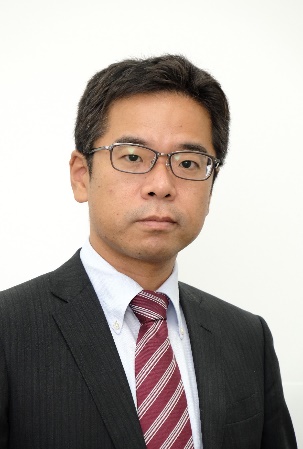 ≪申込み方法≫　以下の申込書に必要事項を記入のうえ、１月２６日（火）までに、ＦＡＸにてお申込みください。≪お問い合わせ≫　大阪商工会議所（大阪市中央区本町橋２－８）流通・サービス産業部（柳田・帆足）　　　　　　　　　　ＴＥＬ：０６－６９４４－６４４０　ＦＡＸ：０６－６９４４－６５６５　　　　　　　大阪商工会議所　流通サービス産業部　柳田・帆足行（ＦＡＸ：０６－６９４４－６５６５）２月２日（火）開催　参加申込書＊参加証は発行いたしませんので、当日は直接受付までお越しください。＊◆ご記入いただいた情報は、大阪商工会議所からの各種連絡･情報提供（eメール含む）のために利用するのをはじめ、講師には参加者名簿として配布します。すでにお申込みいただいている方にもご案内させていただくことがございます。ご容赦ください。◆極力マスクをご着用ください。また、手指消毒など感染拡大防止にご協力ください。本会議所ではマスクを提供できませんのであしからずご了承ください。また、当日体調がすぐれない場合には、参加をご遠慮ください。貴社名所属・役職①御芳名①所属・役職②御芳名②ＴＥＬＦＡＸe-mail参加者区分→１．サービス産業部会員　２．大阪商工会議所会員(サービス産業部会員以外)　１．サービス産業部会員　２．大阪商工会議所会員(サービス産業部会員以外)　１．サービス産業部会員　２．大阪商工会議所会員(サービス産業部会員以外)　